КАРАР								ПОСТАНОВЛЕНИЕ15 гинуар 2016 й.		           №2   	             	15 января  2016 г.«Об определении объектов для отбывания наказания в виде исправительных работ»В соответствии со ст. 39 Уголовно-исправительного кодекса Российской Федерации, ст. 50 УК РФ и в связи с необходимостью создания условий для исполнения наказания в виде исправительных работ на территории сельского поселения Денискинский сельсовет муниципального района Федоровский район Республики Башкортостан администрация сельского поселения Денискинский сельсовет муниципального района Федоровский район Республики Башкортостан,п о с т а н о в л я е т:1. Утвердить согласованный перечень объектов для отбывания наказания в виде исправительных работ на территории сельского поселения Денискинский сельсовет муниципального района Федоровский район Республики Башкортостан согласно приложению.       2. Руководителям организации и предприятии включенных в согласованный перечень объектов определить фронт работ, подготовить конкретные рабочие места, обеспечить соблюдение правил охраны труда, техники безопасности и производственной санитарии. Определить ответственное лицо за учет отработанного рабочего времени и уведомление филиала по Федоровскому району ФКУ УИИ ГУФСИН России по Республике Башкортостан об уклонении от отбывания наказания.3. Настоящее постановление обнародовать на информационном стенде в здании администрации сельского поселения Денискинский сельсовет муниципального района Федоровский район Республики Башкортостан и на Интернет странице сельского поселения на сайте администрации муниципального района Федоровский район Республики Башкортостан, www://fedorovkarb.ru.4. Контроль за исполнением настоящего постановления оставляю за собой.Приложения: № 1 - перечень объектов для наказания в виде исправительных работ на предприятиях, расположенных на территории сельского поселения Денискинский сельсовет муниципального района Федоровский район Республики Башкортостан; № 2 - соглашение о взаимодействии в сфере исполнения наказания в виде исправительных работ с  СПК им.Фрунзе М.В.№ 3 - соглашение о взаимодействии в сфере исполнения наказания в виде исправительных работ с СПК Родина. Глава сельского поселенияДенискинский сельсоветмуниципального районаФедоровский районРеспублики Башкортостан		                                    Р.З.Сайфуллин                                                                                                               Приложение № 1ПЕРЕЧЕНЬобъектов для отбывания наказания в виде исправительных работ на предприятиях, расположенных территории сельского поселения Денискинский сельсовет муниципального района Федоровский район Республики БашкортостанГлава сельского поселения Денискинский сельсовет муниципального района Федоровский район Республики Башкортостан                                          Сайфуллин Р.З.Приложение 2СОГЛАШЕНИЕО ВЗАИМОДЕЙСТВИИ В СФЕРЕ ИСПОЛНЕНИЯ НАКАЗАНИЯ В ВИДЕ ИСПРАВИТЕЛЬНЫХ РАБОТ       Между Администрацией сельского поселения Денискинский сельсовет муниципального района Федоровский район Республики Башкортостан и  СПК им.Фрунзе М.В. и СПК Родина.    Администрация сельского поселения Денискинский сельсовет муниципального района Федоровский район Республики Башкортостан (далее - Администрация) в лице главы Администрации Сайфуллина Радика Зинуровича,  действующего на основании Устава сельского поселения Денискинский сельсовет муниципального района Федоровский район Республики Башкортостан с одной стороны, и СПК им.Фрунзе М.В., в  лице председателя Галеева Файруза Загретдиновича, действующего на основании Устава, и СПК Родина., в  лице председателя Русакова Анатолия Дмитриевича, действующего на основании Устава, (далее  – Организации) с другой стороны, заключили настоящее Соглашение о нижеследующем:                                    1. Предмет Соглашения    Предметом настоящего Соглашения является взаимодействие сторон, подписавших соглашение, в целях обеспечения наиболее эффективного функционирования учреждений и органов, исполняющих уголовные наказания на территории сельского поселения Денискинский сельсовет муниципального района Федоровский район Республики Башкортостан.                                       2. Общие положения      При реализации Соглашения стороны, подписавшие его, в своей совместной деятельности руководствуются Конституцией Российской Федерации, федеральными законами, другими действующими законодательными и иными правовыми актами Российской Федерации, субъекта Федерации, регулирующими вопросы исполнения наказания в виде исправительных работ, правовыми актами местных органов самоуправления.                                        3. Обязательства сторон3.1. Администрация:- дает разъяснения Организации по вопросам применения действующего законодательства и сфере исполнения наказания в виде исправительных работ;-обобщает опыт применения законодательства на муниципальном уровне и направляет Организациям предложения, на аналитические и методические материалы по его совершенствованию;-осуществляет взаимодействие с соответствующими уголовно-исполнительными инспекциями, и чью компетенцию входят вопросы исполнения наказания в виде исправительных работ.3.2. Организация:   -обязуется:- обеспечить лиц осужденных к исправительным работам, рабочими местами необходимыми для отбывания данными гражданами наказания в виде исправительных работ, в соответствии со ст. 39 Уголовно-исполнительного кодекса Российской Федерации.- вести учет отработанного времени, контроль за отбыванием наказания, своевременное удержание из заработной платы и перечисление в бюджет.                                     4. Заключительные положения и дополнительные условия     Стороны, подписавшие данное Соглашение, строят свою совместную работу на принципах открытости, гласности, сотрудничества при строгом соблюдении правил неразглашения конфиденциальной и иной охраняемой информации.      В настоящее Соглашение могут быть внесены изменения и дополнения по взаимному согласию сторон, подписавших его.       Стороны самостоятельно несут расходы, которые будут возникать в ходе реализации настоящего Соглашения, если не будет согласован иной порядок.Настоящее Соглашение вступает в силу со дня подписания его всеми сторонами и действует до расторжения по инициативе любой из сторон.5. Срок соглашения.Срок соглашения: бессрочное     Количество экземпляров настоящего Соглашения составлено по числу членов участников Соглашения плюс один. Дополнительный экземпляр настоящего Соглашения направляется в соответствующую уголовно-исполнительную инспекцию. Все экземпляры имеют равную юридическую силу.Глава администрации сельского поселенияДенискинский сельсовет муниципального районаФедоровский район Республики Башкортостан                                 Р.З.СайфуллинМ.ППредседатель  СПК им.Фрунзе М.В.                                                                                            Ф.З.ГалеевМ.П.Председатель  СПК Родина                                                                    А.Д.РусаковБашкортостан РеспубликаhыФёдоровка районымуниципаль районыныңДинес ауыл советы ауыл,билəмəhе хакимиəте 453282, Динес ауылыYзəк   урамы  142-63-75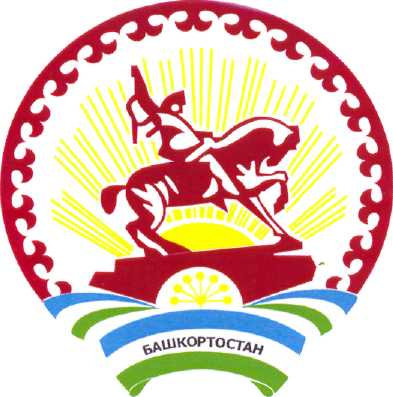 Республика БашкортостанАдминистрация сельскогопоселения Денискинскийсельсовет муниципальногорайона Федоровский район453282, с. Денискино,ул. Центральная 14тел. 2-63-75                  «СОГЛАСОВАНО» Начальник филиала по Федоровскому району ФКУ УИИ ГУФСИН России по Республике Башкортостан_____________ /________________/«___» января 2016 г.         «УТВЕРЖДЕНО»Постановлением главы сельского поселения  Денискинский сельсовет муниципального района Федоровский район Республики Башкортостан 15 января 2016 г. № 2№ п/пОрганизация – место отбывания наказания в виде исправительных работКоличество мест1.СПК им.Фрунзе М.В.22.СПК  Родина2                  «СОГЛАСОВАНО» Начальник филиала по Федоровскому району ФКУ УИИ ГУФСИН России по Республике Башкортостан_____________ Р.Х.Тимербулатова ____января 2016 г.         «УТВЕРЖДЕНО»Постановлением главы сельского поселения Денискинский сельсовет муниципального района Федоровский район Республики Башкортостан 15 января 2015 г. №2